ТРЕТІЙ АПЕЛЯЦІЙНИЙ АДМІНІСТРАТИВНИЙ СУД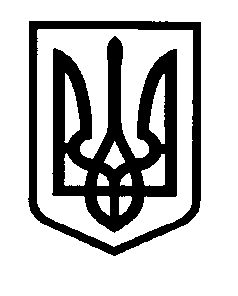 вул. Василя Жуковського, 23, м. Дніпро, 49005, тел./факс: (056) 740 19 30;inbox@3aa.court.gov.ua; https://3aa.court.gov.ua/sud4852/ Код ЄДРПОУ 42268164Інформаційна довідка стосовно надходження та результатів розгляду Третім апеляційним адміністративним судом заяв, клопотань, звернень громадян протягом 2021 рокуПротягом  2021 року до відділу по роботі зі зверненнями громадян надійшло 1688 заяв та запитів, та відділом було надано 1586 відповідей (на декілька заяв від одної особи, які надходили в короткий проміжок часу, надавалась одна відповідь). Також, за вказаний період надійшло 54 запита, які подані з посиланням на Закон України «Про доступ до публічної інформації».Запити складені у довільній письмовій формі, що стосувалися, зокрема:-  надання інформації стосовно направлення копій рішень;- чисельності працівників апарату суду у 2019-2021 роках (штатна та фактична);- інформації, щодо виплат грошової допомоги на оздоровлення працівникам апарату суду у 2019-2021 роках;- інформації, щодо виплат грошової допомоги для вирішення соціально-побутових питань працівникам апарату суду у 2019-2021 роках;- надання інформації стосовно заробітної плати суддів, які не працюють;- інформації, щодо кількості розглянутих справ в 2021 році;- інформації, щодо кількості звільнених та прийнятих працівників суду;- інформації, щодо  штатної та фактичної кількості суддів та працівників суду;- інформації, щодо розміщення в приміщення суду приватних, комерційних установ;- інформації, щодо оці перебування судді Третього апеляційного адміністративного суду у відпустці, відрядженні, лікарняному;- інформації, щодо витрат на оплату праці суддів у 2018-2021 роках;-  надання копії суддівських посвідчень та присяг;- надання інформації, щодо заробітної плати суддів;- надання витягів з трудових книжок суддів;- надання копій трудових договорів суддів;- надання декларацій суду;- надання інформації, щодо дисциплінарних стягнень суддів;- надання інформації, щодо проходження суддями Третього апеляційного адміністративного суду підвищення кваліфікації;-надання інформації, щодо видів заохочень, премій, нагород, спеціального звання відносно суддів Третього апеляційного адміністративного суду;-надання інформації стосовно ідентифікаційного коду та біометричних документів суддів;- надання інформації стосовно інвентарного номеру суддівської мантії і нагрудного знаку суддів;-  надання копії посвідчення помічника судді;- надання інформації, щодо заробітної плати помічника судді;- надання витягу з трудової книжки помічника судді;- надання інформації, щодо атестації робочих місць;- надання інформації, щодо повернення судового збору;-надання інформації, щодо залучення перекладачів;- надання інформації щодо помічників суддів;-надання інформації, щодо розпорядку роботи суду;- надання інформації стосовно надання інтернет послуг;- надання інформації стосовно заробітної плати суддів, які не працюють;- надання інформації, стосовно виготовлення печаток суду;-  надання інформація, стосовно порядку подачі апеляційної скарги;- надання інформації, про кількісний та якісний склад державних службовців суду;- надання інформації, щодо юрисдикції суду;- надання інформації, щодо урочистостей з нагоди складання присяги;- надання інформації стосовно заробітної плати працівників суду;- надання нормативно-правового акту (Закону України);- надання інформації стосовно розгляду адміністративних справ.Протягом 2021 року надійшло 5 звернень громадян, подані в порядку Закону України «Про звернення громадян», які ретельно опрацьовані з наданням відповіді заявникам.Протягом 2021 року надійшло 1 депутатське звернення, яке було подано відповідно до Закону України «Про статус народного депутата України», яке ретельно опрацьоване з наданням відповіді.Слід зазначити, що всі звернення, які надійшли до Третього апеляційного адміністративного суду уважно розглянуті у межах строку, визначеного законодавством з наданням ґрунтовних відповідей на всі питання.Начальник відділу                                                  Тетяна Портненко        